Szénáspusztai Lázár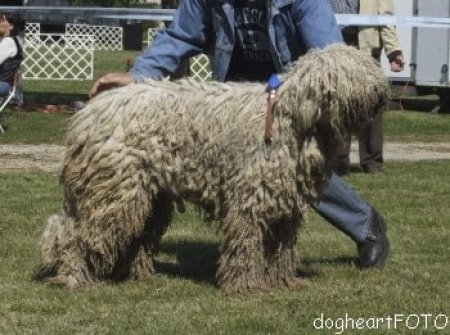 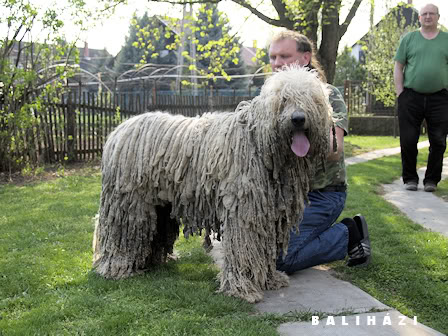 Kapás Réme Falkó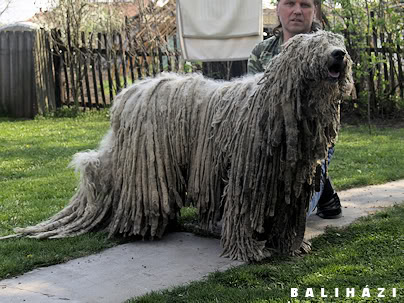 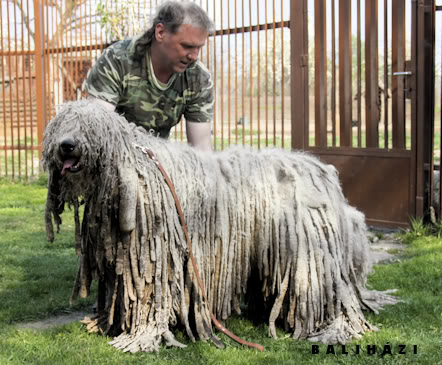 Arthur Hidvégi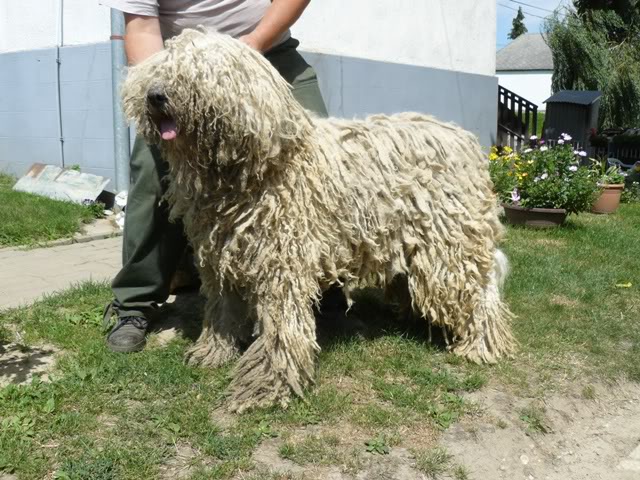 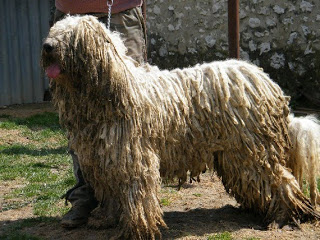 Pénzesgyőri Erdész 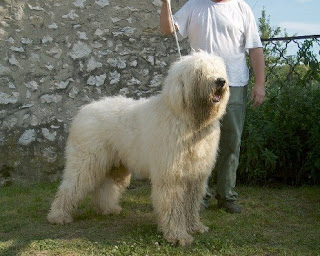 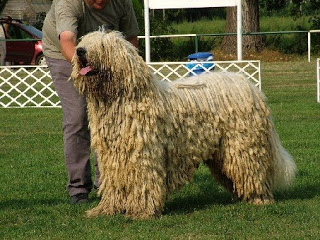 Pénzesgyőri Zenész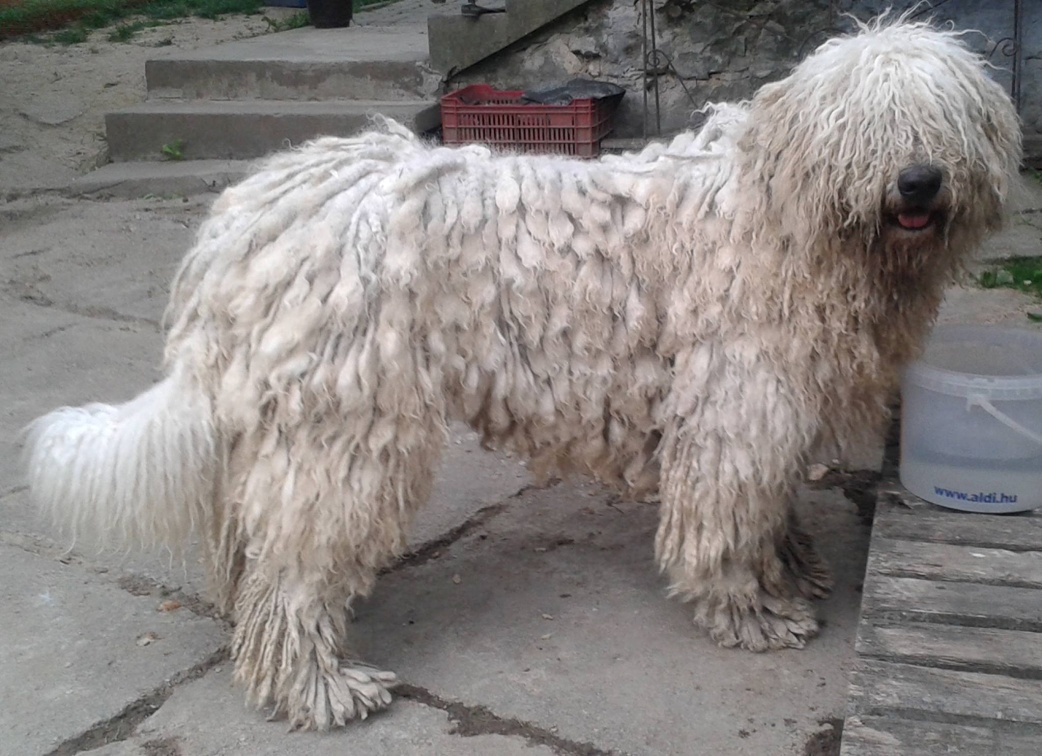 Pénzesgyőri Igaz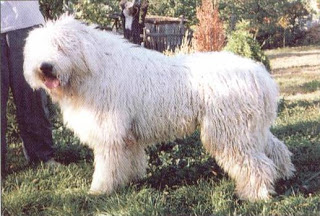 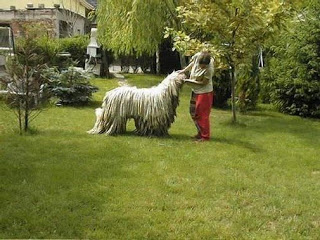 Jászkiséri Kócos Sárkány	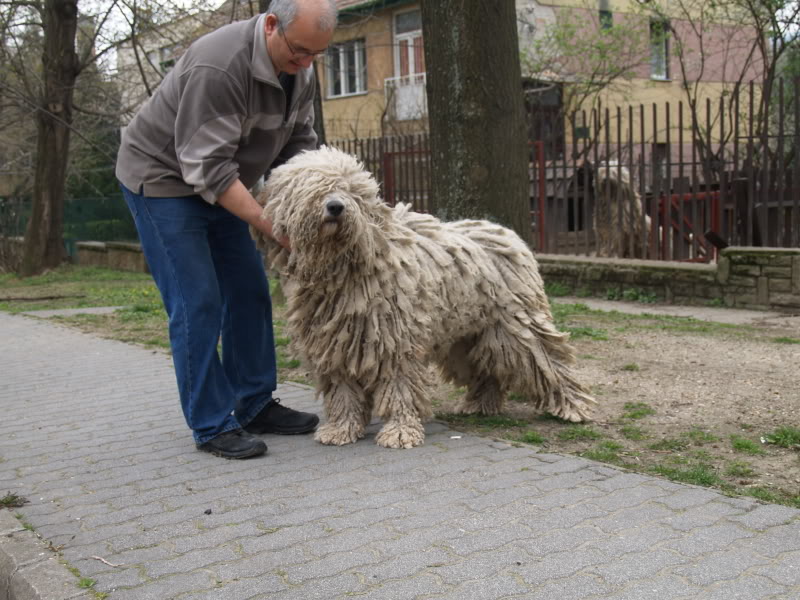 Pénzesgyőri Fecó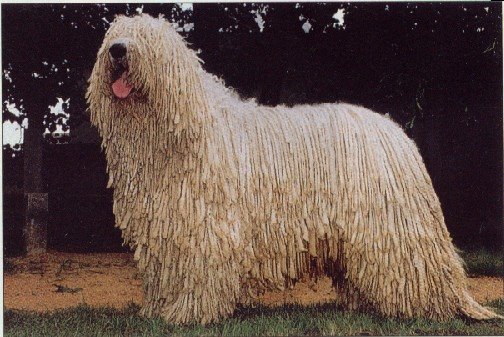 Büdöskúty Edo 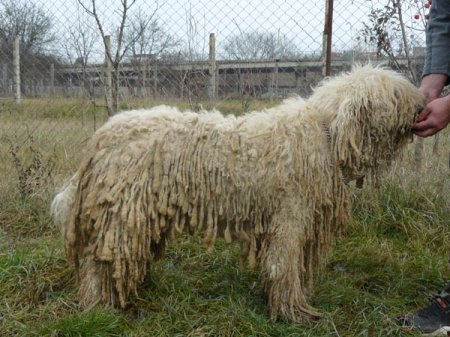 Karcagpusztai Ella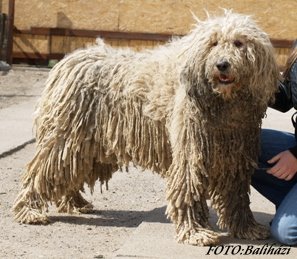 Hungaricum Álmos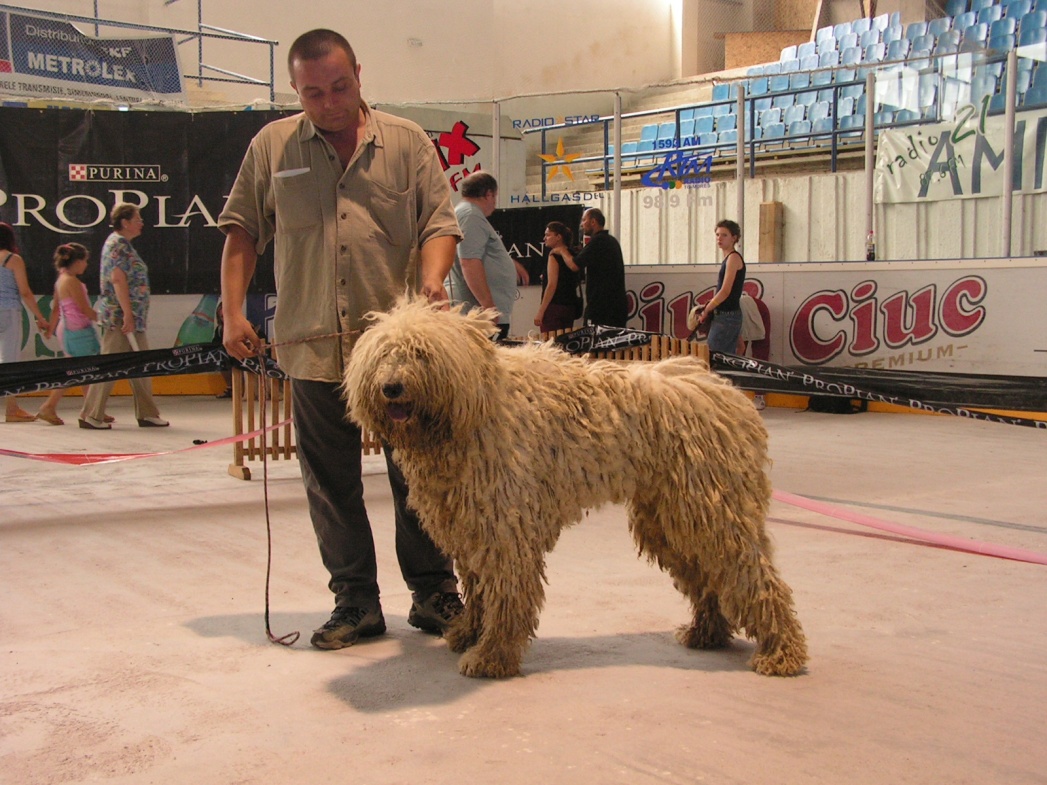 Hét Szilvafás-Menti Kajla ?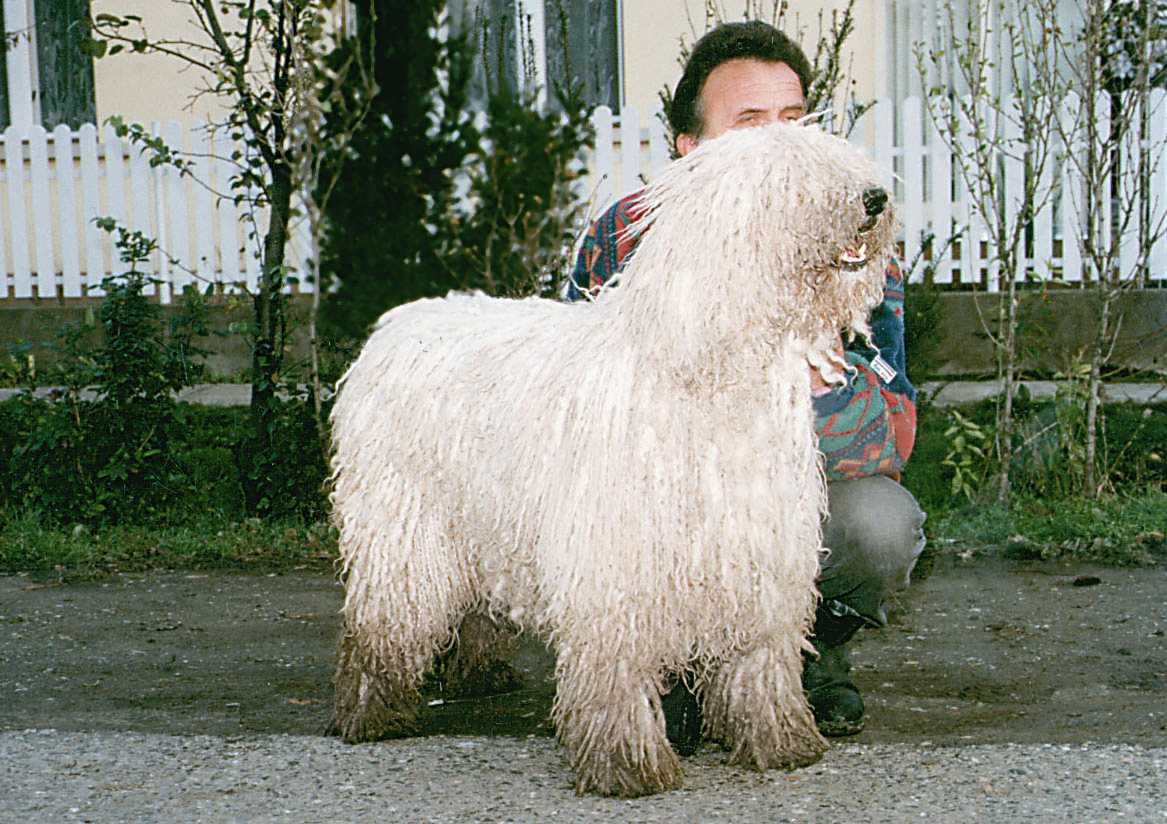 